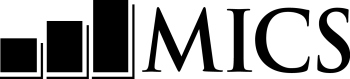 ВОПРОСНИК ДЛЯ ЖЕНЩИННазвание и год проведения обследования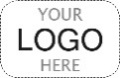 панель информации о женщинеWMWM1. Номер кластера:	___ ___ ___WM2. Номер домохозяйства:	___ ___WM3. Имя и номер строки женщины: имя	 ___ ___WM4. Имя и номер руководителя:имя	 ___ ___ ___WM5. Имя и номер интервьюера:имя	 ___ ___ ___WM6. День/месяц/год проведения опроса:		___ ___ /___ ___ /   2    0    2   ___Проверьте возраст женщины, указанный в графе HL6 ОПИСИ ДОМОХОЗЯЙСТВА в ВОПРОСНИКЕ ДОМОХОЗЯЙСТВА: если возраст составляет 15–17 лет, проверьте графу HH33 и убедитесь, что согласие взрослого на проведение опроса получено или не является необходимым (HL20=90). Если согласие необходимо, но не получено, то опрос не должен проводиться, а в WM17 надлежит внести «06».Проверьте возраст женщины, указанный в графе HL6 ОПИСИ ДОМОХОЗЯЙСТВА в ВОПРОСНИКЕ ДОМОХОЗЯЙСТВА: если возраст составляет 15–17 лет, проверьте графу HH33 и убедитесь, что согласие взрослого на проведение опроса получено или не является необходимым (HL20=90). Если согласие необходимо, но не получено, то опрос не должен проводиться, а в WM17 надлежит внести «06».WM7. Внесите время:WM7. Внесите время:Проверьте возраст женщины, указанный в графе HL6 ОПИСИ ДОМОХОЗЯЙСТВА в ВОПРОСНИКЕ ДОМОХОЗЯЙСТВА: если возраст составляет 15–17 лет, проверьте графу HH33 и убедитесь, что согласие взрослого на проведение опроса получено или не является необходимым (HL20=90). Если согласие необходимо, но не получено, то опрос не должен проводиться, а в WM17 надлежит внести «06».Проверьте возраст женщины, указанный в графе HL6 ОПИСИ ДОМОХОЗЯЙСТВА в ВОПРОСНИКЕ ДОМОХОЗЯЙСТВА: если возраст составляет 15–17 лет, проверьте графу HH33 и убедитесь, что согласие взрослого на проведение опроса получено или не является необходимым (HL20=90). Если согласие необходимо, но не получено, то опрос не должен проводиться, а в WM17 надлежит внести «06».часы:	минутыПроверьте возраст женщины, указанный в графе HL6 ОПИСИ ДОМОХОЗЯЙСТВА в ВОПРОСНИКЕ ДОМОХОЗЯЙСТВА: если возраст составляет 15–17 лет, проверьте графу HH33 и убедитесь, что согласие взрослого на проведение опроса получено или не является необходимым (HL20=90). Если согласие необходимо, но не получено, то опрос не должен проводиться, а в WM17 надлежит внести «06».Проверьте возраст женщины, указанный в графе HL6 ОПИСИ ДОМОХОЗЯЙСТВА в ВОПРОСНИКЕ ДОМОХОЗЯЙСТВА: если возраст составляет 15–17 лет, проверьте графу HH33 и убедитесь, что согласие взрослого на проведение опроса получено или не является необходимым (HL20=90). Если согласие необходимо, но не получено, то опрос не должен проводиться, а в WM17 надлежит внести «06».__ __:		__ __WM8. Сверьтесь с заполненными вопросниками этого домохозяйства: Вы или другая участница Вашей команды опрашивали эту респондентку по какому-либо другому вопроснику?ДА, УЖЕ ОПРАШИВАЛА	1нет, первый опрос	2ДА, УЖЕ ОПРАШИВАЛА	1нет, первый опрос	21WM9B2WM9AWM9A. Здравствуйте, меня зовут (ваше имя). Мы из Национального статистического бюро. Мы проводим обследование положения детей, семей и домохозяйств. Я хочу поговорить с Вами о Вашем здоровье и на другие темы. Мы также опрашиваем матерей об их детях.Обычно опрос занимает около количество минут.Участие в этом опросе добровольное. Ни Вы, ни члены Вашей семьи не получат оплаты или поощрения за ответы на эти вопросы. Однако собранная информация будет очень полезна правительству и широкой общественности для более глубокого понимания ситуации и потребности женщин.Вся информация, которую Вы предоставите во время интервью, останется строго конфиденциальной и анонимной. Информация о Вас или Вашей семье не будет опубликована. Мы будем вырабатывать информацию только об общей популяции.Если Вам неловко и Вы не хотите отвечать на какие-либо вопросы, дайте мне знать, и мы пропустим этот вопрос. А если Вы в каком-то месте захотите прекратить опрос, тоже просто дайте мне знать. Если у Вас когда-либо возникнут какие-либо жалобы или опасения по поводу этого опроса, свяжитесь с название организации по информации, указанной на этой карточке.Можно начать опрос?WM9B. А сейчас я бы хотел подробнее поговорить с Вами о Вашем здоровье и на другие темы.Опрос займет около количество минут. Повторюсь: участие в этом опросе добровольное. Вы не получите оплаты или поощрения за ответы на эти вопросы. Однако собранная информация будет очень полезна правительству и широкой общественности для более глубокого понимания ситуации и потребностей населения.Вся информация, которую Вы предоставите во время интервью, останется строго конфиденциальной и анонимной. Информация о Вас или Вашей семье не будет опубликована. Мы будем вырабатывать информацию только об общей популяции. Повторю ещё раз: если Вы не захотите отвечать на какой-либо вопрос или в каком-то месте захотите прекратить опрос, дайте мне знать. Если у Вас когда-либо возникнут какие-либо жалобы или опасения по поводу этого опроса, свяжитесь с название организации по информации, указанной на карточке, которую я дал вам ранее.Можно начать опрос?WM9B. А сейчас я бы хотел подробнее поговорить с Вами о Вашем здоровье и на другие темы.Опрос займет около количество минут. Повторюсь: участие в этом опросе добровольное. Вы не получите оплаты или поощрения за ответы на эти вопросы. Однако собранная информация будет очень полезна правительству и широкой общественности для более глубокого понимания ситуации и потребностей населения.Вся информация, которую Вы предоставите во время интервью, останется строго конфиденциальной и анонимной. Информация о Вас или Вашей семье не будет опубликована. Мы будем вырабатывать информацию только об общей популяции. Повторю ещё раз: если Вы не захотите отвечать на какой-либо вопрос или в каком-то месте захотите прекратить опрос, дайте мне знать. Если у Вас когда-либо возникнут какие-либо жалобы или опасения по поводу этого опроса, свяжитесь с название организации по информации, указанной на карточке, которую я дал вам ранее.Можно начать опрос?WM9B. А сейчас я бы хотел подробнее поговорить с Вами о Вашем здоровье и на другие темы.Опрос займет около количество минут. Повторюсь: участие в этом опросе добровольное. Вы не получите оплаты или поощрения за ответы на эти вопросы. Однако собранная информация будет очень полезна правительству и широкой общественности для более глубокого понимания ситуации и потребностей населения.Вся информация, которую Вы предоставите во время интервью, останется строго конфиденциальной и анонимной. Информация о Вас или Вашей семье не будет опубликована. Мы будем вырабатывать информацию только об общей популяции. Повторю ещё раз: если Вы не захотите отвечать на какой-либо вопрос или в каком-то месте захотите прекратить опрос, дайте мне знать. Если у Вас когда-либо возникнут какие-либо жалобы или опасения по поводу этого опроса, свяжитесь с название организации по информации, указанной на карточке, которую я дал вам ранее.Можно начать опрос?ДА	1НЕТ/вопрос не задавался	2 1Модуль «сведения о женщине» 2WM171Модуль «сведения о женщине» 2WM171Модуль «сведения о женщине» 2WM17СВЕДЕНИЯ О ЖЕНЩИНЕСВЕДЕНИЯ О ЖЕНЩИНЕWBWBWB1. Проверьте номер строки (WM3) респондентки в ПАНЕЛИ ИНФОРМАЦИИ О ЖЕНЩИНЕ и респондентки(та), опрошенной(го) по ВОПРОСНИКУ ДОМОХОЗЯЙСТВА (HH47): это респондентка, которая опрашивалась по ВОПРОСНИКУ ДОМОХОЗЯЙСТВА?да, РЕСПОНДЕНТКА ОДНА И ТА ЖЕ, WM3=HH47	1нет, РЕСПОНДЕНТКИ РАЗНЫЕ, 
WM3≠HH47	2да, РЕСПОНДЕНТКА ОДНА И ТА ЖЕ, WM3=HH47	1нет, РЕСПОНДЕНТКИ РАЗНЫЕ, 
WM3≠HH47	21WB5WB3. В каком месяце и году Вы родились?ДАТА РОЖДЕНИЯ
МЕСЯЦ	__ __НЗ МЕСЯЦ	98ГОД	__ __ __ __НЗ ГОД	9998ДАТА РОЖДЕНИЯ
МЕСЯЦ	__ __НЗ МЕСЯЦ	98ГОД	__ __ __ __НЗ ГОД	9998WB4. Сколько Вам лет?	Спросите: Сколько Вам исполнилось лет в Ваш последний день рождения?	Если имеется несоответствие между ответами на вопросы WB3 и WB4, задайте уточняющие вопросы и исправьте. Возраст должен быть внесен.ВОЗРАСТ (в ПОЛНЫХ годах)	__ __ВОЗРАСТ (в ПОЛНЫХ годах)	__ __WB5. Где вы родились? В страна или в другой стране?в этой страны	1в другой стране	2нз	8в этой страны	1в другой стране	2нз	82WB68WB7WB5A. В каком регионе вы родились?Попросите определить регион в современных границах.регион	__ __нз	98регион	__ __нз	98WB798WB7WB6. В какой стране вы родились?Попросите определить страну в современных границах и внесите код страны.Если вы не можете найти или определить название страны, напишите название места ниже, а затем временно запишите «976», пока не узнаете соответствующий код.(Название страны)СТРАНА	__ __ __не может определить страну	976СТРАНА	__ __ __не может определить страну	976WB7. У вас есть гражданство страна?Да, ГРАЖДАНИНКА ЭТОЙ СТРАНЫ	1нет, другой страны	2нет, нет гражданства	3Да, ГРАЖДАНИНКА ЭТОЙ СТРАНЫ	1нет, другой страны	2нет, нет гражданства	32WB7B3КонецWB7A. У вас есть гражданство другой страны?Да	1нет	2Да	1нет	22 КонецWB7B. Гражданство какой (другой) страны или стран вы имеете?Попросите определить страну в современных границах и внесите код страны.Если вы не можете найти или определить название страны, напишите название места ниже, а затем временно запишите «976», пока не узнаете соответствующий код.(Название страны)страна #1	__ __ __страна #2	__ __ __страна #3	__ __ __не может определить страну	976страна #1	__ __ __страна #2	__ __ __страна #3	__ __ __не может определить страну	976МИГРАЦИЯWBПо необходимости вставьте сюда тему «Миграция», как указано в соответствующем Дополнительном пакете.По необходимости вставьте сюда тему «Миграция», как указано в соответствующем Дополнительном пакете.Медицинское страхованиеINПо необходимости вставьте сюда тему «Медицинское страхование», как указано в соответствующем Дополнительном пакете.По необходимости вставьте сюда тему «Медицинское страхование», как указано в соответствующем Дополнительном пакете.Занятость и обучениеNEПо необходимости вставьте сюда тему «Занятость и обучение», как указано в соответствующем Дополнительном пакете.По необходимости вставьте сюда тему «Занятость и обучение», как указано в соответствующем Дополнительном пакете.Пользование ИКТПользование ИКТПользование ИКТICIC1. Есть ли у Вас свой мобильный телефон?ДА	1НЕТ	22IC32IC3IC2. Есть ли у вас есть смартфон?ДА	1НЕТ	2IC3. В течение последних 3 месяцев Вы пользовались мобильным телефоном как минимум один раз в неделю, реже одного раза в неделю или вообще не пользовались?	При необходимости поясните: Я имею в виду, разговаривали с кем-то по мобильному телефону.	Если «Как минимум один раз в неделю», спросите: Можно ли сказать, что это происходит почти каждый день?	Если «Да», внесите 3; если «Нет», внесите 2.ВООБЩЕ НЕ ПОЛЬЗОВАЛАСЬ	0РЕЖЕ ОДНОГО РАЗА В НЕДЕЛЮ	1КАК МИНИМУМ ОДИН РАЗ В НЕДЕЛЮ	2ПОЧТИ КАЖДЫЙ ДЕНЬ	3IC4. Пользовались ли вы когда-либо компьютером, например, настольным компьютером, ноутбуком, планшетом или аналогичным компьютером?ДА	1НЕТ	22IC62IC6IC5. В течение последних 3 месяцев Вы пользовались компьютером как минимум один раз в неделю, реже одного раза в неделю или вообще не пользовались?	Если «Как минимум один раз в неделю», спросите: Можно ли сказать, что это происходит почти каждый день?		Если «Да», внесите 3; если «Нет», внесите 2.ВООБЩЕ НЕ ПОЛЬЗОВАЛАСЬ	0РЕЖЕ ОДНОГО РАЗА В НЕДЕЛЮ	1КАК МИНИМУМ ОДИН РАЗ В НЕДЕЛЮ	2ПОЧТИ КАЖДЫЙ ДЕНЬ	31IC72IC73IC71IC72IC73IC7IC6. Проверьте IC3: IC3=0?ДА, IC3=0	1НЕТ, IC3=1, 2, ИЛИ 3	21IC101IC10IC7. А сейчас я спрошу вас об операциях, которые Вы, возможно, осуществляли на компьютере или телефоне в течение последних 3 месяцев. Выполняли ли Вы следующие действия:[B] Использовали инструмент копирования и вставки для копирования или перемещения данных, информации и контента в цифровой среде, например, в документе, между устройствами или в облаке?[C] Отправляли какое-либо сообщение, например, по эл. почте, через мессенджер или SMS, с вложенным файлом, например, документом, изображением или видео?[D] Использовали какую-либо базовую арифметическую формулу в электронной таблице?[E] Подключали и устанавливали новое устройство, например, модем, камеру или принтер?[F] Искали, загружали, устанавливали и настраивали программное обеспечение?[G] Создавали электронную презентацию с текстом, изображениями, звуком, видео или диаграммами с помощью программы для создания презентаций?[H] Переносили файл или приложение между компьютером и другим устройством?[I] Устанавливали эффективные меры безопасности, например, надежные пароли или уведомления о попытках входа в систему, для защиты устройств и учетных записей в интернете?[J] Изменяли настройки конфиденциальности на своем устройстве, в учетной записи или в приложении, чтобы ограничить обмен личными данными и информацией, например, информацией об имени, контактной информацией, фотографиями?[K] Проверяли достоверность информации, найденной в Интернете?[L] Писали компьютерную программу на специализированном языке программирования, в том числе программировали или писали код в цифровой среде, например, для разработки компьютерного программного обеспечения или приложений?	ДА	НЕТкопирование/вставка	1	2отправка сообщения 
с Вложением	1	2использование базовой 
формулЫ электронной 
таблицы	1	2подключение 
устройства	1	2установка программного обеспечения	1	2создание презентации	1	2передача файла	1	2установка мир 
безопасности	1	2изменение настроек конфиденциальности	1	2проверка достоверности информации	1	2программирование	1	2IC8. Проверьте IC7[F]: там указано «Да»?ДА, IC7[F]=1	1НЕТ, IC7[F]=2	21IC111IC11IC9. Проверьте IC7[K]: там указано «Да»?ДА, IC7[K]=1	1НЕТ, IC7[K]=2	21IC111IC11IC10. Пользовались ли Вы когда-нибудь где-нибудь Интернетом с какого-либо устройства? ДА	1НЕТ	22Конец2КонецIC11. В течение последних 3 месяцев Вы пользовались Интернетом как минимум один раз в неделю, реже одного раза в неделю или вообще не пользовались?	Если «Как минимум один раз в неделю», спросите: Можно ли сказать, что это происходит почти каждый день?	Если «Да», внесите 3; если «Нет», внесите 2.ВООБЩЕ НЕ ПОЛЬЗОВАЛАСЬ	0РЕЖЕ ОДНОГО РАЗА В НЕДЕЛЮ	1КАК МИНИМУМ ОДИН РАЗ В НЕДЕЛЮ	2ПОЧТИ КАЖДЫЙ ДЕНЬ	3фертильность/история рожденийфертильность/история рожденийCMCMCM1. А сейчас я хочу поговорить обо всех родах, которые у Вас были в течение Вашей жизни. Вы когда-нибудь рожали?	В данном модуле и в истории рождений указываются только живорожденные дети. Мертворождения не включаются в ответ ни на какой вопрос.ДА	1НЕТ	2ДА	1НЕТ	22CM8CM2. Есть ли у Вас родные сыновья или дочери, которые сейчас проживают с Вами?ДА	1НЕТ	2ДА	1НЕТ	22CM5CM3. Сколько родных сыновей проживает с Вами?	Если нисколько, проставьте «00».совместно проживающие сыновья	__ __совместно проживающие сыновья	__ __CM4. Сколько родных дочерей проживают с Вами?	Если нисколько, проставьте «00».СОВМЕСТНО ПРОЖИВАЮЩИЕ ДОЧЕРИ	__ __СОВМЕСТНО ПРОЖИВАЮЩИЕ ДОЧЕРИ	__ __CM5. Есть ли у Вас родные сыновья или дочери, которые живы, но не проживают с Вами?ДА	1НЕТ	2ДА	1НЕТ	22CM8CM6. Сколько сыновей живы, но не проживают с Вами?	Если нисколько, проставьте «00».СЫНОВЬЯ, ПРОЖИВАЮЩИЕ ОТДЕЛЬНО	__ __СЫНОВЬЯ, ПРОЖИВАЮЩИЕ ОТДЕЛЬНО	__ __CM7. Сколько дочерей живы, но не проживают с Вами?	Если нисколько, проставьте «00».дочери, проживающие отдельно	__ __дочери, проживающие отдельно	__ __CM8. Рожали ли Вы когда-нибудь мальчика или девочку, которые родились живыми, но потом умерли?	Если ответ – «Нет», поясните:	Я имею в виду ребенка, который кричал, шевелился, издавал какие-либо звуки, пытался дышать или подавал другие признаки жизни, пусть и очень недолго.ДА	1НЕТ	2ДА	1НЕТ	22CM11CM9. Сколько мальчиков умерло?	Если нисколько, проставьте «00».число умерших мальчиков	__ __число умерших мальчиков	__ __CM10. Сколько девочек умерло?	Если нисколько, проставьте «00».ЧИСЛО УМЕРШИХ ДЕВОЧЕК	__ __ЧИСЛО УМЕРШИХ ДЕВОЧЕК	__ __CM11. Суммируйте ответы на вопросы CM3, CM4, CM6, CM7, CM9 и CM10.ВСЕГО	__ __ВСЕГО	__ __CM12. Только чтобы убедиться, что все записано правильно: в течение всей Вашей жизни у Вас родилось живыми всего (общее число в CM11) детей. Это правильно?ДА	1НЕТ	2ДА	1НЕТ	21CM14CM13. Проверьте ответы на вопросы CM1–CM10 и вносите необходимые исправления до тех пор, пока ответом на CM12 не будет «Да».CM14. Проверьте CM11: сколько детей родилось живыми?нисколько, CM11=00	0ОДиН ребенок или БОЛЕЕ, 
CM11=01 или более	1нисколько, CM11=00	0ОДиН ребенок или БОЛЕЕ, 
CM11=01 или более	10Конецфертильность/история рожденийфертильность/история рожденийфертильность/история рожденийфертильность/история рожденийфертильность/история рожденийфертильность/история рожденийфертильность/история рожденийфертильность/история рожденийфертильность/история рожденийфертильность/история рожденийфертильность/история рожденийbhbhbhbhbhbhbhbhbhBH0. А сейчас я хотела бы записать имена всех рожденных Вами детей независимо от того, живы они сейчас или нет, начиная с самого первого ребенка, который у Вас родился.Укажите имена всех рожденных детей в BH1. Вносите каждого из близнецов в отдельную строку.BH0. А сейчас я хотела бы записать имена всех рожденных Вами детей независимо от того, живы они сейчас или нет, начиная с самого первого ребенка, который у Вас родился.Укажите имена всех рожденных детей в BH1. Вносите каждого из близнецов в отдельную строку.BH0. А сейчас я хотела бы записать имена всех рожденных Вами детей независимо от того, живы они сейчас или нет, начиная с самого первого ребенка, который у Вас родился.Укажите имена всех рожденных детей в BH1. Вносите каждого из близнецов в отдельную строку.BH0. А сейчас я хотела бы записать имена всех рожденных Вами детей независимо от того, живы они сейчас или нет, начиная с самого первого ребенка, который у Вас родился.Укажите имена всех рожденных детей в BH1. Вносите каждого из близнецов в отдельную строку.BH0. А сейчас я хотела бы записать имена всех рожденных Вами детей независимо от того, живы они сейчас или нет, начиная с самого первого ребенка, который у Вас родился.Укажите имена всех рожденных детей в BH1. Вносите каждого из близнецов в отдельную строку.BH0. А сейчас я хотела бы записать имена всех рожденных Вами детей независимо от того, живы они сейчас или нет, начиная с самого первого ребенка, который у Вас родился.Укажите имена всех рожденных детей в BH1. Вносите каждого из близнецов в отдельную строку.BH0. А сейчас я хотела бы записать имена всех рожденных Вами детей независимо от того, живы они сейчас или нет, начиная с самого первого ребенка, который у Вас родился.Укажите имена всех рожденных детей в BH1. Вносите каждого из близнецов в отдельную строку.BH0. А сейчас я хотела бы записать имена всех рожденных Вами детей независимо от того, живы они сейчас или нет, начиная с самого первого ребенка, который у Вас родился.Укажите имена всех рожденных детей в BH1. Вносите каждого из близнецов в отдельную строку.BH0. А сейчас я хотела бы записать имена всех рожденных Вами детей независимо от того, живы они сейчас или нет, начиная с самого первого ребенка, который у Вас родился.Укажите имена всех рожденных детей в BH1. Вносите каждого из близнецов в отдельную строку.BH0. А сейчас я хотела бы записать имена всех рожденных Вами детей независимо от того, живы они сейчас или нет, начиная с самого первого ребенка, который у Вас родился.Укажите имена всех рожденных детей в BH1. Вносите каждого из близнецов в отдельную строку.BH0. А сейчас я хотела бы записать имена всех рожденных Вами детей независимо от того, живы они сейчас или нет, начиная с самого первого ребенка, который у Вас родился.Укажите имена всех рожденных детей в BH1. Вносите каждого из близнецов в отдельную строку.BH0. А сейчас я хотела бы записать имена всех рожденных Вами детей независимо от того, живы они сейчас или нет, начиная с самого первого ребенка, который у Вас родился.Укажите имена всех рожденных детей в BH1. Вносите каждого из близнецов в отдельную строку.BH0. А сейчас я хотела бы записать имена всех рожденных Вами детей независимо от того, живы они сейчас или нет, начиная с самого первого ребенка, который у Вас родился.Укажите имена всех рожденных детей в BH1. Вносите каждого из близнецов в отдельную строку.BH0. А сейчас я хотела бы записать имена всех рожденных Вами детей независимо от того, живы они сейчас или нет, начиная с самого первого ребенка, который у Вас родился.Укажите имена всех рожденных детей в BH1. Вносите каждого из близнецов в отдельную строку.BH0. А сейчас я хотела бы записать имена всех рожденных Вами детей независимо от того, живы они сейчас или нет, начиная с самого первого ребенка, который у Вас родился.Укажите имена всех рожденных детей в BH1. Вносите каждого из близнецов в отдельную строку.BH0. А сейчас я хотела бы записать имена всех рожденных Вами детей независимо от того, живы они сейчас или нет, начиная с самого первого ребенка, который у Вас родился.Укажите имена всех рожденных детей в BH1. Вносите каждого из близнецов в отдельную строку.BH0. А сейчас я хотела бы записать имена всех рожденных Вами детей независимо от того, живы они сейчас или нет, начиная с самого первого ребенка, который у Вас родился.Укажите имена всех рожденных детей в BH1. Вносите каждого из близнецов в отдельную строку.BH0. А сейчас я хотела бы записать имена всех рожденных Вами детей независимо от того, живы они сейчас или нет, начиная с самого первого ребенка, который у Вас родился.Укажите имена всех рожденных детей в BH1. Вносите каждого из близнецов в отдельную строку.BH0. А сейчас я хотела бы записать имена всех рожденных Вами детей независимо от того, живы они сейчас или нет, начиная с самого первого ребенка, который у Вас родился.Укажите имена всех рожденных детей в BH1. Вносите каждого из близнецов в отдельную строку.BH0. А сейчас я хотела бы записать имена всех рожденных Вами детей независимо от того, живы они сейчас или нет, начиная с самого первого ребенка, который у Вас родился.Укажите имена всех рожденных детей в BH1. Вносите каждого из близнецов в отдельную строку.BH0.BHНомер строкиBH1. Каким именем был назван Ваш (первый/ следующий) ребенок?BH2. (Имя) родился
(лась) один
(одна) илиу него(нее) есть близнец?1 ОДИН2 БЛИЗНЕЦBH2. (Имя) родился
(лась) один
(одна) илиу него(нее) есть близнец?1 ОДИН2 БЛИЗНЕЦBH3. (Имя) мальчик или девочка?1 МАЛЬЧИК2 ДЕВОЧКАBH3. (Имя) мальчик или девочка?1 МАЛЬЧИК2 ДЕВОЧКАBH4. В какой день,в каком месяце и году родился(лась) (имя)?Спросите: Когда у (него/нее) день рождения?BH4. В какой день,в каком месяце и году родился(лась) (имя)?Спросите: Когда у (него/нее) день рождения?BH4. В какой день,в каком месяце и году родился(лась) (имя)?Спросите: Когда у (него/нее) день рождения?BH5.  (Имя) сейчас жив(а)?1 ДА2 НЕТBH5.  (Имя) сейчас жив(а)?1 ДА2 НЕТBH5.  (Имя) сейчас жив(а)?1 ДА2 НЕТBH6. Сколько лет исполнилось (имя) в последний день рождения?Внесите возраст в полных годах.BH7. (Имя) проживает с Вами?1 ДА2 НЕТBH7. (Имя) проживает с Вами?1 ДА2 НЕТBH8. Перенесите номер строки ребенка (из HL1).Проставьте «00», если ребенок не включен в опись.BH9. Сколько лет было (имя), когда (он/она) умер(ла)?Если «1 год», спросите:Сколько месяцев было (имя)?Внесите количество дней, если ответ – «меньше 1 месяца», количество месяцев, если ответ – «меньше 2 лет», или количество лет.BH9. Сколько лет было (имя), когда (он/она) умер(ла)?Если «1 год», спросите:Сколько месяцев было (имя)?Внесите количество дней, если ответ – «меньше 1 месяца», количество месяцев, если ответ – «меньше 2 лет», или количество лет.BH10. Между (имя предыдущего ребенка) и (имя данного ребенка) были ли другие живорожденные дети, включая детей, которые умерли после рождения?1 ДА2 НЕТBH10. Между (имя предыдущего ребенка) и (имя данного ребенка) были ли другие живорожденные дети, включая детей, которые умерли после рождения?1 ДА2 НЕТОБМДДеньМесяцГодДННВозрастДН№ строкиЕд. изм.Кол-воДН011212___  ______  ______  ___  ___  ___122___  ___12___  ___След. рожд.ДНИ	1МЕСЯЦЫ	2ГОДЫ	3___  ___011212___  ______  ______  ___  ___  ___BH9BH9___  ___12___  ___След. рожд.ДНИ	1МЕСЯЦЫ	2ГОДЫ	3___  ___021212___  ______  ______  ___  ___  ___122___  ___12___  ___BH10ДНИ	1МЕСЯЦЫ	2ГОДЫ	3___  ___1Добавить рожд.2След. рожд.021212___  ______  ______  ___  ___  ___BH9BH9___  ___12___  ___BH10ДНИ	1МЕСЯЦЫ	2ГОДЫ	3___  ___1Добавить рожд.2След. рожд.031212___  ______  ______  ___  ___  ___122___  ___12___  ___BH10ДНИ	1МЕСЯЦЫ	2ГОДЫ	3___  ___1Добавить рожд.2След. рожд.031212___  ______  ______  ___  ___  ___BH9BH9___  ___12___  ___BH10ДНИ	1МЕСЯЦЫ	2ГОДЫ	3___  ___1Добавить рожд.2След. рожд.041212___  ______  ______  ___  ___  ___122___  ___12___  ___BH10ДНИ	1МЕСЯЦЫ	2ГОДЫ	3___  ___1Добавить рожд.2След. рожд.041212___  ______  ______  ___  ___  ___BH9BH9___  ___12___  ___BH10ДНИ	1МЕСЯЦЫ	2ГОДЫ	3___  ___1Добавить рожд.2След. рожд.051212___  ______  ______  ___  ___  ___122___  ___12___  ___BH10ДНИ	1МЕСЯЦЫ	2ГОДЫ	3___  ___1Добавить рожд.2След. рожд.051212___  ______  ______  ___  ___  ___BH9BH9___  ___12___  ___BH10ДНИ	1МЕСЯЦЫ	2ГОДЫ	3___  ___1Добавить рожд.2След. рожд.061212___  ______  ______  ___  ___  ___122___  ___12___  ___BH10ДНИ	1МЕСЯЦЫ	2ГОДЫ	3___  ___1Добавить рожд.2След. рожд.061212___  ______  ______  ___  ___  ___BH9BH9___  ___12___  ___BH10ДНИ	1МЕСЯЦЫ	2ГОДЫ	3___  ___1Добавить рожд.2След. рожд.071212___  ______  ______  ___  ___  ___122___  ___12___  ___BH10ДНИ	1МЕСЯЦЫ	2ГОДЫ	3___  ___1Добавить рожд.2След. рожд.071212___  ______  ______  ___  ___  ___BH9BH9___  ___12___  ___BH10ДНИ	1МЕСЯЦЫ	2ГОДЫ	3___  ___1Добавить рожд.2След. рожд.081212___  ______  ______  ___  ___  ___122___  ___12___  ___BH10ДНИ	1МЕСЯЦЫ	2ГОДЫ	3___  ___1Добавить рожд.2След. рожд.081212___  ______  ______  ___  ___  ___BH9BH9___  ___12___  ___BH10ДНИ	1МЕСЯЦЫ	2ГОДЫ	3___  ___1Добавить рожд.2След. рожд.BH0.BHНомер строкиBH1. Каким именем был назван Ваш (первый/ следующий) ребенок?BH2. (Имя) родился
(лась) один
(одна) илиу него(нее) есть близнец?1 ОДИН2 БЛИЗНЕЦBH2. (Имя) родился
(лась) один
(одна) илиу него(нее) есть близнец?1 ОДИН2 БЛИЗНЕЦBH3. (Имя) мальчик или девочка?1 МАЛЬЧИК2 ДЕВОЧКАBH3. (Имя) мальчик или девочка?1 МАЛЬЧИК2 ДЕВОЧКАBH4. В какой день, в каком месяце и году родился(лась) (имя)?Спросите: Когда у (него/нее) день рождения?BH4. В какой день, в каком месяце и году родился(лась) (имя)?Спросите: Когда у (него/нее) день рождения?BH4. В какой день, в каком месяце и году родился(лась) (имя)?Спросите: Когда у (него/нее) день рождения?BH5.  (Имя) сейчас жив(а)?1 ДА2 НЕТBH5.  (Имя) сейчас жив(а)?1 ДА2 НЕТBH5.  (Имя) сейчас жив(а)?1 ДА2 НЕТBH6. Сколько лет исполнилось (имя) в последний день рождения?Внесите возраст в полных годах.BH7. (Имя ребенка) живет с Вами?1 ДА2 НЕТBH7. (Имя ребенка) живет с Вами?1 ДА2 НЕТBH8. Перенесите номер строки ребенка из Вопросника домохозяйства (HL1).Проставьте «00», если ребенок не включен в опись.BH9. Сколько лет было (имя), когда (он/она) умер(ла)?Если «1 год», спросите:Сколько месяцев было (имя)?Внесите количество дней, если ответ – «меньше 1 месяца», количество месяцев, если ответ – «меньше 2 лет», или количество лет.BH9. Сколько лет было (имя), когда (он/она) умер(ла)?Если «1 год», спросите:Сколько месяцев было (имя)?Внесите количество дней, если ответ – «меньше 1 месяца», количество месяцев, если ответ – «меньше 2 лет», или количество лет.BH10. Между (имя предыдущего ребенка) и (имя данного ребенка) были ли другие живорожденные дети, включая детей, которые умерли после рождения?1 ДА2 НЕТBH10. Между (имя предыдущего ребенка) и (имя данного ребенка) были ли другие живорожденные дети, включая детей, которые умерли после рождения?1 ДА2 НЕТОБМДДеньМесяцГодДННВОЗРАСТДН№ строкиЕд. изм.НомерДН091212___  ______  ______  ___  ___  ___122___  ___12___  ___BH10ДНИ	1МЕСЯЦЫ	2ГОДЫ	3___  ___1Добавить рожд.2След. рожд.091212___  ______  ______  ___  ___  ___BH9BH9___  ___12___  ___BH10ДНИ	1МЕСЯЦЫ	2ГОДЫ	3___  ___1Добавить рожд.2След. рожд.101212___  ______  ______  ___  ___  ___122___  ___12___  ___BH10ДНИ	1МЕСЯЦЫ	2ГОДЫ	3___  ___1Добавить рожд.2След. рожд.101212___  ______  ______  ___  ___  ___BH9BH9___  ___12___  ___BH10ДНИ	1МЕСЯЦЫ	2ГОДЫ	3___  ___1Добавить рожд.2След. рожд.111212___  ______  ______  ___  ___  ___122___  ___12___  ___BH10ДНИ	1МЕСЯЦЫ	2ГОДЫ	3___  ___1Добавить рожд.2След. рожд.111212___  ______  ______  ___  ___  ___BH9BH9___  ___12___  ___BH10ДНИ	1МЕСЯЦЫ	2ГОДЫ	3___  ___1Добавить рожд.2След. рожд.121212___  ______  ______  ___  ___  ___122___  ___12___  ___BH10ДНИ	1МЕСЯЦЫ	2ГОДЫ	3___  ___1Добавить рожд.2След. рожд.121212___  ______  ______  ___  ___  ___BH9BH9___  ___12___  ___BH10ДНИ	1МЕСЯЦЫ	2ГОДЫ	3___  ___1Добавить рожд.2След. рожд.31212___  ______  ______  ___  ___  ___122___  ___12___  ___BH10ДНИ	1МЕСЯЦЫ	2ГОДЫ	3___  ___1Добавить рожд.2След. рожд.31212___  ______  ______  ___  ___  ___BH9BH9___  ___12___  ___BH10ДНИ	1МЕСЯЦЫ	2ГОДЫ	3___  ___1Добавить рожд.2След. рожд.141212___  ______  ______  ___  ___  ___122___  ___12___  ___BH10ДНИ	1МЕСЯЦЫ	2ГОДЫ	3___  ___1Добавить рожд.2След. рожд.141212___  ______  ______  ___  ___  ___BH9BH9___  ___12___  ___BH10ДНИ	1МЕСЯЦЫ	2ГОДЫ	3___  ___1Добавить рожд.2След. рожд.BH11. Рождались ли у Вас живые дети после рождения (имя последнего ребенка, указанного в модуле «История рождений»)?BH11. Рождались ли у Вас живые дети после рождения (имя последнего ребенка, указанного в модуле «История рождений»)?BH11. Рождались ли у Вас живые дети после рождения (имя последнего ребенка, указанного в модуле «История рождений»)?BH11. Рождались ли у Вас живые дети после рождения (имя последнего ребенка, указанного в модуле «История рождений»)?BH11. Рождались ли у Вас живые дети после рождения (имя последнего ребенка, указанного в модуле «История рождений»)?BH11. Рождались ли у Вас живые дети после рождения (имя последнего ребенка, указанного в модуле «История рождений»)?BH11. Рождались ли у Вас живые дети после рождения (имя последнего ребенка, указанного в модуле «История рождений»)?BH11. Рождались ли у Вас живые дети после рождения (имя последнего ребенка, указанного в модуле «История рождений»)?BH11. Рождались ли у Вас живые дети после рождения (имя последнего ребенка, указанного в модуле «История рождений»)?BH11. Рождались ли у Вас живые дети после рождения (имя последнего ребенка, указанного в модуле «История рождений»)?BH11. Рождались ли у Вас живые дети после рождения (имя последнего ребенка, указанного в модуле «История рождений»)?BH11. Рождались ли у Вас живые дети после рождения (имя последнего ребенка, указанного в модуле «История рождений»)?ДА	1НЕТ	2ДА	1НЕТ	2ДА	1НЕТ	2ДА	1НЕТ	2ДА	1НЕТ	2ДА	1НЕТ	21Внесите рождение(я) в Историю рождений.1Внесите рождение(я) в Историю рождений.CM15. Сравните число в CM11 с числом рожденных детей в модуле «История рождений» выше и проверьте следующее:ЦИФРЫ СОВПАДАЮТ	1ЦИФРЫ РАЗЛИЧАЮТСЯ	21CM17CM16. Задавая уточняющие вопросы, приведите ответы в Истории рождений в соответствие, чтобы ответом на CM12 стало «Да».CM17. Проверьте BH4: последние роды состоялись в последние 2 года, то есть с (месяц проведения опроса) (год проведения опроса минус 2) года?	Если месяц проведения опроса и месяц родов совпадают, а год родов – (год проведения опроса минус 2), то считайте их родами, имевшими место в последние 2 года.НЕ БЫЛО ЖИВОРОЖДЕНИЙ В ПОСЛЕДНИЕ 	2 ГОДА	0одно живорождение или более в последние 2 года	10 КонецCM18. Перенесите имя последнего ребенка, перечисленного в BH1.	Если ребенок умер, будьте особенно внимательны при упоминании имени этого ребенка в следующих модулях.ИМЯ РЕБЕНКА, РОДИВШЕГОСЯ ПОСЛЕДНИМЖеланность последнего рожденного ребенкаDBПо необходимости вставьте сюда тему «Желанность последнего рожденного ребенка», как указано в соответствующем Дополнительном пакете.По необходимости вставьте сюда тему «Желанность последнего рожденного ребенка», как указано в соответствующем Дополнительном пакете.Дородовое наблюдениеMNMNMN1. Проверьте CM17: были ли живорождения в последние 2 года?	Перенесите сюда имя (CM18) последнего родившегося живым ребенка из Истории рождений в данную графу и подставляйте его в указанных местах:	Имя	дА, CM17=1	1НЕТ, CM17=0 или пуста	22КонецMN2. Обращались ли Вы к кому-нибудь за дородовым наблюдением во время беременности (имя)?ДА	1НЕТ	22КонецMN3. К кому Вы обращались? 	Спросите: К кому-нибудь еще?	Продолжайте расспрашивать, чтобы выяснить, к кому обращалась респондентка, и внесите все данные ею ответы.ПРОФЕССИОНАЛЬНЫЙ МЕДИЦИНСКИЙ РАБОТНИК	ВРАЧ	A	МЕДСЕСТРА/АКУШЕРКА	BУКАЗАТЬ ИНОЕ КВАЛИФИЦИРОВАННОЕ ЛИЦО	CДРУГОЕ ЛИЦО	ТРАДИЦИОННЫЙ ПОМОЩНИК В РОДАХ	F	ОБЩИННЫЙ МЕДИКО-САНИТАРНЫЙ РАБОТНИК	GДРУГОЕ (указать)	XMN4. Сколько недель или месяцев Вы были беременны, когда впервые получили дородовое наблюдение в отношении этой беременности?	Внесите ответ, сформулированный респонденткой. Если «9 месяцев» или более, внесите «9».НЕДЕЛЬ	1  __ __МЕСЯЦЕВ	20  __НЗ	998MN5. Сколько раз Вы получали дородовое наблюдение во время этой беременности?	Уточните число раз, когда было получено дородовое наблюдение. Если дан диапазон, внесите минимальное число раз, когда было получено дородовое наблюдение.число раз	__ __нз	98MN6. За время дородового наблюдения по поводу этой беременности что из нижеперечисленного осуществлял поставщик услуг здравоохранения?
	[A]	Измерял ваше кровяное давление.	[B]	Брал образец мочи.	[C]	Брал образец крови.	[D]	Прослушивал сердцебиение вашего ребёнка.	[E]	Говорил с вами о том, какую пищу и сколько вы должны есть?	[F]	Говорил с вами о кормлении грудью?	[G]	Спрашивал, есть ли у вас вагинальное кровотечение?		ДА	НЕТИЗМЕРЕНИЕ КРОВЯНОГО ДАВЛЕНИЯ	1	2АНАЛИЗ МОЧИ	1	2анализ крови	1	2сердцебиение	1	2пища	1	2кормление грудью	1	2кровотечение	1	2Малярия: ППЛMNПо необходимости вставьте сюда тему «Малярия: ППЛ», как указано в соответствующем Дополнительном пакете. Дополнительный пакет содержит инструкции по дальнейшей адаптации вопросников.По необходимости вставьте сюда тему «Малярия: ППЛ», как указано в соответствующем Дополнительном пакете. Дополнительный пакет содержит инструкции по дальнейшей адаптации вопросников.Помощь в родахMNMNMNMN1. Проверьте CM17: были ли живорождения в последние 2 года?	Перенесите сюда имя (CM18) последнего родившегося живым ребенка из Истории рождений в данную графу и подставляйте его в указанных местах:	Имя	дА, CM17=1	1НЕТ, CM17=0 или пуста	2дА, CM17=1	1НЕТ, CM17=0 или пуста	22КонецMN19. Кто принимал роды (имя)?	Спросите: Кто-нибудь еще?	Продолжайте расспрашивать, чтобы выяснить, кто именно принимал роды, и внесите все данные респонденткой ответы.Если респондентка говорит, что никто не помогал, спросите, присутствовали ли при родах взрослые.профессиональный медицинский работник	врач	A	медсестра/акушерка	Bукажите иное 
квалифицированное лицо	Cдругое лицо	традиционный помощник в родах	F	общинный медико-санитарный работник	G	родственник(ца)/(по)друг(а)	Hдругое (указать)	Xникто	Yпрофессиональный медицинский работник	врач	A	медсестра/акушерка	Bукажите иное 
квалифицированное лицо	Cдругое лицо	традиционный помощник в родах	F	общинный медико-санитарный работник	G	родственник(ца)/(по)друг(а)	Hдругое (указать)	Xникто	YMN20. Где Вы рожали (имя)?	Задавайте уточняющие вопросы, чтобы выяснить вид родовспомогательного учреждения.	Если Вы не можете определить его принадлежность к государственному сектору, частному сектору или НПО, внесите название учреждения, а затем укажите «76» на то время, пока не выясните подходящую категорию для этого ответа.(Название учреждения)дома	у себя дома	11	в чужом доме	12государственный сектор	государственная больница	21	государственная клиника/		медицинский центр	22	государственный здравпункт	23	другое государственное учреждение (указать)	26частный медицинский сектор	частная больница	31	частная клиника	32	частный родильный дом	33	другое частное 		(указать) 	36НПО МЕДИЦИНСКОГО СЕКТОРА	БОЛЬНИЦА-НПО	41	КЛИНИКА-НПО	42	ДРУГОЕ НПО (указать) 	46государственный, 
частный СЕКТОР или НПО – 
НЕ ЗНАЮ	76другое (указать)	96дома	у себя дома	11	в чужом доме	12государственный сектор	государственная больница	21	государственная клиника/		медицинский центр	22	государственный здравпункт	23	другое государственное учреждение (указать)	26частный медицинский сектор	частная больница	31	частная клиника	32	частный родильный дом	33	другое частное 		(указать) 	36НПО МЕДИЦИНСКОГО СЕКТОРА	БОЛЬНИЦА-НПО	41	КЛИНИКА-НПО	42	ДРУГОЕ НПО (указать) 	46государственный, 
частный СЕКТОР или НПО – 
НЕ ЗНАЮ	76другое (указать)	9611Конец12Конец96КонецMN21. (Имя) родился(ась) при помощи кесарева сечения, то есть разрезали ли Вам живот, чтобы извлечь ребенка?ДА	1НЕТ	2ДА	1НЕТ	22КонецMN22. Когда было принято решение о кесаревом сечении?	По необходимости спросите: До или после начала схваток? до	1после	2до	1после	2ПНН: согреваниеПНН: согреваниеMNMNПо необходимости вставьте сюда тему «ПНН: согревание», как указано в соответствующем Дополнительном пакете. Дополнительный пакет содержит инструкции по дальнейшей адаптации вопросников.По необходимости вставьте сюда тему «ПНН: согревание», как указано в соответствующем Дополнительном пакете. Дополнительный пакет содержит инструкции по дальнейшей адаптации вопросников.По необходимости вставьте сюда тему «ПНН: согревание», как указано в соответствующем Дополнительном пакете. Дополнительный пакет содержит инструкции по дальнейшей адаптации вопросников.По необходимости вставьте сюда тему «ПНН: согревание», как указано в соответствующем Дополнительном пакете. Дополнительный пакет содержит инструкции по дальнейшей адаптации вопросников.ПНН: перерезание пуповиныMNПо необходимости вставьте сюда тему «ПНН: перерезание пуповины», как указано в соответствующем Дополнительном пакете. Дополнительный пакет содержит инструкции по дальнейшей адаптации вопросников.По необходимости вставьте сюда тему «ПНН: перерезание пуповины», как указано в соответствующем Дополнительном пакете. Дополнительный пакет содержит инструкции по дальнейшей адаптации вопросников.ПНН: вес при рожденииMNПо необходимости вставьте сюда тему «ПНН: вес при рождении», как указано в соответствующем Дополнительном пакете. Дополнительный пакет содержит инструкции по дальнейшей адаптации вопросников.По необходимости вставьте сюда тему «ПНН: вес при рождении», как указано в соответствующем Дополнительном пакете. Дополнительный пакет содержит инструкции по дальнейшей адаптации вопросников.РЗ: возобновление менструацийMNПо необходимости вставьте сюда тему «РЗ: возобновление менструаций», как указано в соответствующем Дополнительном пакете. Дополнительный пакет содержит инструкции по дальнейшей адаптации вопросников.По необходимости вставьте сюда тему «РЗ: возобновление менструаций», как указано в соответствующем Дополнительном пакете. Дополнительный пакет содержит инструкции по дальнейшей адаптации вопросников.КМДРВ: НАЧАЛо грудноГО вскармливаниЯMNПо необходимости вставьте сюда тему «КМДРВ: начало грудного вскармливания», как указано в соответствующем Дополнительном пакете. Дополнительный пакет содержит инструкции по дальнейшей адаптации вопросников.По необходимости вставьте сюда тему «КМДРВ: начало грудного вскармливания», как указано в соответствующем Дополнительном пакете. Дополнительный пакет содержит инструкции по дальнейшей адаптации вопросников.ПНН: ПН за новорожденными и матерямиPNПо необходимости вставьте сюда тему «ПНН: ПН за новорожденными и матерями», как указано в соответствующем Дополнительном пакете. Дополнительный пакет содержит инструкции по дальнейшей адаптации вопросников.По необходимости вставьте сюда тему «ПНН: ПН за новорожденными и матерями», как указано в соответствующем Дополнительном пакете. Дополнительный пакет содержит инструкции по дальнейшей адаптации вопросников.ПНН: получение жизненно важных услуг поставщика медицинской помощи вскоре после рожденияPNПо необходимости вставьте сюда тему «ПНН: получение жизненно важных услуг поставщика медицинской помощи вскоре после рождения», как указано в соответствующем Дополнительном пакете. Дополнительный пакет содержит инструкции по дальнейшей адаптации вопросников.По необходимости вставьте сюда тему «ПНН: получение жизненно важных услуг поставщика медицинской помощи вскоре после рождения», как указано в соответствующем Дополнительном пакете. Дополнительный пакет содержит инструкции по дальнейшей адаптации вопросников.РЗ: контрацепцияCPПо необходимости вставьте сюда тему «РЗ: контрацепция», как указано в соответствующем Дополнительном пакете. Дополнительный пакет содержит инструкции по дальнейшей адаптации вопросников.По необходимости вставьте сюда тему «РЗ: контрацепция», как указано в соответствующем Дополнительном пакете. Дополнительный пакет содержит инструкции по дальнейшей адаптации вопросников.РЗ: неудовлетворенная потребность в контрацепцииUNПо необходимости вставьте сюда тему «РЗ: неудовлетворенная потребность в контрацепции», как указано в соответствующем Дополнительном пакете. Дополнительный пакет содержит инструкции по дальнейшей адаптации вопросников.По необходимости вставьте сюда тему «РЗ: неудовлетворенная потребность в контрацепции», как указано в соответствующем Дополнительном пакете. Дополнительный пакет содержит инструкции по дальнейшей адаптации вопросников.Менструальные здоровье и гигиенаUNПо необходимости вставьте сюда тему «Менструальные здоровье и гигиена», как указано в соответствующем Дополнительном пакете.По необходимости вставьте сюда тему «Менструальные здоровье и гигиена», как указано в соответствующем Дополнительном пакете.УЖГFGПо необходимости вставьте сюда тему «УЖГ», как указано в соответствующем Дополнительном пакете.По необходимости вставьте сюда тему «УЖГ», как указано в соответствующем Дополнительном пакете.ВПЧВППо необходимости вставьте сюда тему «ВПЧ», как указано в соответствующем Дополнительном пакете.По необходимости вставьте сюда тему «ВПЧ», как указано в соответствующем Дополнительном пакете.ВремяпрепровождениеTUПо необходимости вставьте сюда тему «Использование времени», как указано в соответствующем Дополнительном пакете.По необходимости вставьте сюда тему «Использование времени», как указано в соответствующем Дополнительном пакете.Отношение к домашнему насилиюDVПо необходимости вставьте сюда тему «Отношение к домашнему насилию», как указано в соответствующем Дополнительном пакете.По необходимости вставьте сюда тему «Отношение к домашнему насилию», как указано в соответствующем Дополнительном пакете.ЦУР 16: безопасностьVTПо необходимости вставьте сюда тему «ЦУР 16: безопасность», как указано в соответствующем Дополнительном пакете.По необходимости вставьте сюда тему «ЦУР 16: безопасность», как указано в соответствующем Дополнительном пакете.ЦУР 16: дискриминацияVTПо необходимости вставьте сюда тему «ЦУР 16: дискриминация», как указано в соответствующем Дополнительном пакете.По необходимости вставьте сюда тему «ЦУР 16: дискриминация», как указано в соответствующем Дополнительном пакете.брак/союзбрак/союзMAMAMA1. Вы сейчас замужем или живете с мужчиной в неофициальном браке?ДА, сейчас замужем	1ДА, сейчас живет с мужчиной	2НЕТ, не состоит ни в каком союзе	3ДА, сейчас замужем	1ДА, сейчас живет с мужчиной	2НЕТ, не состоит ни в каком союзе	33MA5MA2. Сколько лет Вашему (мужу/партнеру)?	Спросите: Сколько лет исполнилось Вашему (мужу/партнеру) в его последний день рождения?ВОЗРАСТ в годах	__ __НЗ	98ВОЗРАСТ в годах	__ __НЗ	98MA798MA7MA2. Сколько лет Вашему (мужу/партнеру)?	Спросите: Сколько лет исполнилось Вашему (мужу/партнеру) в его последний день рождения?ВОЗРАСТ в годах	__ __НЗ	98ВОЗРАСТ в годах	__ __НЗ	98MA3. Кроме Вас, есть ли у Вашего (мужа/партнера) другие жены или живет ли он с кем-то, как если бы он был женат на них?ДА	1НЕТ	2ДА	1НЕТ	22MA7MA4. Сколько у него других жен или совместно проживающих с ним партнерш?число	__ __нз	98число	__ __нз	98MA798MA7MA5. Были ли Вы когда-нибудь замужем или жили с мужчиной в неофициальном браке?ДА, была замужем	1ДА, прежде жила с партнером	2НЕТ	3ДА, была замужем	1ДА, прежде жила с партнером	2НЕТ	33КонецMA6. Каково Ваше семейное положение на данный момент: Вы вдова, в разводе или живете отдельно?вдова	1в разводе	2живет отдельно	3вдова	1в разводе	2живет отдельно	3MA7. Вы были замужем или жили с мужчиной в неофициальном браке только один раз или несколько раз?только один раз	1несколько раз	2только один раз	1несколько раз	21MA8A2MA8BMA8A. В каком месяце и году Вы стали жить со своим (мужем/партнером)?Если респондентка говорит, что она замужем, но еще не живет с мужем, спросите: В каком месяце и году вы вышли замуж?MA8B. В каком месяце и году Вы стали жить со своим первым мужем или партнером?Если респондентка говорит, что уже была замужем, но никогда не жила с первым мужем, спросите: В каком месяце и году вы вышли замуж за первого мужа?дата (первогО) союза	месяц	__ __	НЗ месяц	98	год	__ __ __ __	НЗ год	9998дата (первогО) союза	месяц	__ __	НЗ месяц	98	год	__ __ __ __	НЗ год	9998MA9. Проверьте MA8A/B: внесен ли вариант «НЗ ГОД»?ДА, ma8A/b=9998	1НЕТ, MA8A/B≠9998	2ДА, ma8A/b=9998	1НЕТ, MA8A/B≠9998	22КонецMA10. Проверьте MA7: только один брак/союз?ДА, MA7=1	1НЕТ, MA7=2	2ДА, MA7=1	1НЕТ, MA7=2	21MA11A2MA11BMA11A. Сколько Вам было лет, когда Вы стали жить со своим (мужем/партнером)?Если респондентка говорит, что она замужем, но еще не живет с мужем, спросите: Сколько Вам было лет, когда Вы вышли замуж?MA11B. Сколько Вам было лет, когда Вы стали жить со своим первым мужем или партнером?Если респондентка говорит, что она была замужем, но не жила с первым мужем, спросите: Сколько Вам было лет, когда Вы вышли замуж в первый раз?ВОЗРАСТ в годах	__ __ВОЗРАСТ в годах	__ __Жизнедеятельность взрослыхAFПо необходимости вставьте сюда тему «Функционирование организма взрослого человека», как указано в соответствующем Дополнительном пакете.По необходимости вставьте сюда тему «Функционирование организма взрослого человека», как указано в соответствующем Дополнительном пакете.РЗ: сексуальная активностьSBПо необходимости вставьте сюда тему «РЗ: сексуальная активность», как указано в соответствующем Дополнительном пакете. Дополнительный пакет содержит инструкции по дальнейшей адаптации вопросников.По необходимости вставьте сюда тему «РЗ: сексуальная активность», как указано в соответствующем Дополнительном пакете. Дополнительный пакет содержит инструкции по дальнейшей адаптации вопросников.РЗ: Принятие решений, касающихся репродуктивного здоровьяDMПо необходимости вставьте сюда тему «РЗ: принятие решений, касающихся репродуктивного здоровья», как указано в соответствующем Дополнительном пакете.По необходимости вставьте сюда тему «РЗ: принятие решений, касающихся репродуктивного здоровья», как указано в соответствующем Дополнительном пакете.Материнская смертностьMMПо необходимости вставьте сюда тему «Материнская смертность», как указано в соответствующем Дополнительном пакете.По необходимости вставьте сюда тему «Материнская смертность», как указано в соответствующем Дополнительном пакете.Употребление табакаTOПо необходимости вставьте сюда тему «Употребление табака», как указано в соответствующем Дополнительном пакете.По необходимости вставьте сюда тему «Употребление табака», как указано в соответствующем Дополнительном пакете.ПСИХИЧЕСКОЕ здоровьеMHПо необходимости вставьте сюда тему «Психическое здоровье», как указано в соответствующем Дополнительном пакете.По необходимости вставьте сюда тему «Психическое здоровье», как указано в соответствующем Дополнительном пакете.Насилие в отношении женщинVWПо необходимости вставьте сюда тему «Насилие в отношении женщин», как указано в соответствующем Дополнительном пакете. В Дополнительном пакете содержатся инструкции по дальнейшей адаптации вопросников, в том числе по использованию Формы «Насилие в отношении женщин».По необходимости вставьте сюда тему «Насилие в отношении женщин», как указано в соответствующем Дополнительном пакете. В Дополнительном пакете содержатся инструкции по дальнейшей адаптации вопросников, в том числе по использованию Формы «Насилие в отношении женщин».WM10. Внесите время.часы и минуты	__ __ : __ __WM11. Весь опрос проводился без свидетелей, или во время проведения опроса или его части присутствовал кто-то еще?ДА, весь опрос проводился без свидетелей	1НЕТ, во время всего опроса присутствовали другие лица	(указать)	2нет, во время части опроса присутствовали другие лица	(указать)	3WM12. Язык вопросника.английский	1РУССКИЙ	2язык 3	3WM13. Язык проведения опроса.английский	1РУССКИЙ	2язык 3	3другой язык	(указать)	6WM14. Родной язык респондентки.английский	1РУССКИЙ	2язык 3	3другой язык	(указать)	6WM15. Переводились ли какие-либо части настоящего вопросника на другой язык?ДА, ПЕРЕВОДИЛСЯ ВЕСЬ ВОПРОСНИК	1ДА, ПЕРЕВОДИЛАСЬ ЧАСТЬ ВОПРОСНИКА	2НЕТ, НЕ ПЕРЕВОДИЛИСЬ	3WM15A. Проверьте WB4: возраст респондентки?возраст 15-17 	1возраст 18 или выше	21КонецWB15B. Проверьте номер строки респондентки (WM3) в ПАНЕЛИ ИНФОРМАЦИИ О ЖЕНЩИНЕ и респондентку Вопросника домохозяйства (HH47): является ли данная респондентка также респонденткой ВОПРОСНИКА ДОМОХОЗЯЙСТВА?да, респондентка та же, 	WM3=HH47	1нет, респондентка не та же, WM3≠HH47	21WM16WM15C. Опрашивалась ли уже данная респондентка по каким-либо индивидуальным вопросникам? да, уже опрашивалась	1нет, еще не опрашивалась	21WM16 WM15D. Проверьте IC1, HC7[A] и HC12 в ВОПРОСНИКЕ ДОМОХОЗЯЙСТВА: есть ли у этой респондентки мобильный телефон, или есть ли у домохозяйства стационарный телефон, или есть ли у какого-либо члена домохозяйства мобильный телефон?ДА, IC1 = 1 ИЛИ HC7[A]=1 ИЛИ HC12=1	1НЕТ, IC1 = 2 И HC7[A]=2 И HC12=2	22WM15FWM15E. Спасибо за участие.Национальное статистическое бюро собирается провести телефонный опрос о положении детей, семей и домохозяйств. В течение нескольких месяцев мы можем позвонить несколько раз. Звонки будут длиться примерно 15 минут.Участие добровольное. Если сейчас вы согласитесь участвовать, позже вы можете отказаться. Для вас участие бесплатное. Информация о вашем номере телефона и вся информация, которую вы сообщите во время этих телефонных интервью, останется в пределах нашей команды.Хотите ли вы принять участие?ДА	1НЕТ	21WM15H2WM16WM15F. Спасибо за участие.Национальное статистическое бюро собирается провести повторный опрос о положении детей, семей и домохозяйств. В течение нескольких месяцев мы можем позвонить несколько раз. Звонки будут длиться примерно 15 минут.Участие добровольное. Если сейчас вы согласитесь участвовать, позже вы можете отказаться. Для вас участие бесплатное. Информация о вашем номере телефона и вся информация, которую вы сообщите во время этих телефонных интервью, останется в пределах нашей команды.Хотите ли вы принять участие?ДА	1НЕТ	22WM16WM15G. Ранее я записал, что в вашем домохозяйстве нет телефонов. Подтвердите, пожалуйста, есть ли у вас личный телефонный номер или есть ли телефонный номер у домохозяйства?ДА	1НЕТ	21WM15I2WM16WM15H. Есть ли у вас личный телефонный номер или есть ли телефонный номер у домохозяйства?ДА	1НЕТ	22WM16WM15I. Вы можете сообщить номер своего домохозяйства, но не сообщайте личных телефонных номеров других членов вашего домохозяйства или людей, не являющихся членами вашего домохозяйства. Скажите, пожалуйста, по какому телефону звонить.WM15I. Вы можете сообщить номер своего домохозяйства, но не сообщайте личных телефонных номеров других членов вашего домохозяйства или людей, не являющихся членами вашего домохозяйства. Скажите, пожалуйста, по какому телефону звонить.WM15I. Вы можете сообщить номер своего домохозяйства, но не сообщайте личных телефонных номеров других членов вашего домохозяйства или людей, не являющихся членами вашего домохозяйства. Скажите, пожалуйста, по какому телефону звонить.WM15I. Вы можете сообщить номер своего домохозяйства, но не сообщайте личных телефонных номеров других членов вашего домохозяйства или людей, не являющихся членами вашего домохозяйства. Скажите, пожалуйста, по какому телефону звонить.[P1]ЛУЧШИЙ НОМЕР[P2]2-й НОМЕР[P3]3-й НОМЕРWM15J. Попросите телефонный номер и запишите его.__ __ __    __ __ __ ____ __ __    __ __ __ ____ __ __    __ __ __ __WM15K. Подтвердите, пожалуйста, номер (номер, записанный в WM15J).Если нет, возвращайтесь на WM15J и исправьте введённые данные.ДА	1НЕТ	2WM15JДА	1НЕТ	2WM15JДА	1НЕТ	2WM15JWM15L. Помните: вы можете сообщить номер своего домохозяйства, но не сообщайте личных телефонных номеров других членов вашего домохозяйства или людей, не являющихся членами вашего домохозяйства. У вас есть другой личный или общий номер телефона, по которому с вами можно связаться?ДА	1[P2]НЕТ	2WM16ДА	1[P3]НЕТ	2WM16ДА	1[P4]НЕТ	2WM16Если использовалась дополнительные бланки вопросника, поставьте здесь галочку:	WM16. Проверьте столбцы HL10 и HL20 ОПИСИ ДОМОХОЗЯЙСТВА в ВОПРОСНИКЕ ДОМОХОЗЯЙСТВА: 	является ли респондентка матерью проживающего в этом домохозяйстве ребенка в возрасте 0–4 года или лицом, осуществляющим за ним уход?	 ДА 	Перейдите к графе WM17 и внесите «01». Затем перейдите к 	ВОПРОСНИКУ О ДЕТЯХ В ВОЗРАСТЕ ДО ПЯТИ ЛЕТ для этого ребенка и приступайте к опросу этой респондентки.	 НЕТ 	Проверьте графы HH26–HH27 ВОПРОСНИКА ДОМОХОЗЯЙСТВА: есть ли в домохозяйстве ребенок в 	возрасте 5–17 лет, отобранный для опроса по ВОПРОСНИКУ о детях и подростках в возрасте 
	5–17 лет? 	 ДА 	Проверьте столбец HL20 ОПИСИ ДОМОХОЗЯЙСТВА в ВОПРОСНИКЕ ДОМОХОЗЯЙСТВА: является ли респондентка матерью проживающего в этом домохозяйстве ребенка, отобранного для опроса по ВОПРОСНИКУ О ДЕТЯХ и подростках В ВОЗРАСТЕ 5–17 ЛЕТ, или лицом, осуществляющим за ним уход?		 ДА 	Перейдите к графе WM17 и внесите «01». 			Затем перейдите к ВОПРОСНИКУ О ДЕТЯХ и подростках В ВОЗРАСТЕ 5–17 ЛЕТ для этого ребенка и приступайте к опросу этой респондентки.		 НЕТ 	Перейдите к графе WM17 и внесите «01». Завершите опрос этой респондентки, поблагодарив ее за сотрудничество. Выясните, не нужно ли заполнить в этом домохозяйстве другие вопросники.	 НЕТ 		Перейдите к графе WM17 и внесите «01». Завершите опрос этой респондентки, поблагодарив ее за сотрудничество. Выясните, не нужно ли заполнить в этом домохозяйстве другие вопросники.WM17. Результат опроса женщины.Всякий результат вида «опрос не проведен» обсудите с руководителем.проведен	01нет дома	02отказалась	03проведен частично	04НЕ В СОСТОЯНИИ 
ОТВЕЧАТЬ (указать)	05отсутствие согласия взрослого на опрос респондентки в возрасте 15–17 лет	06другое (указать)	96наблюдения интервьюеранаблюдения руководителя,